Инвестиционная площадка № 67-04-02Схема расположения земельного участка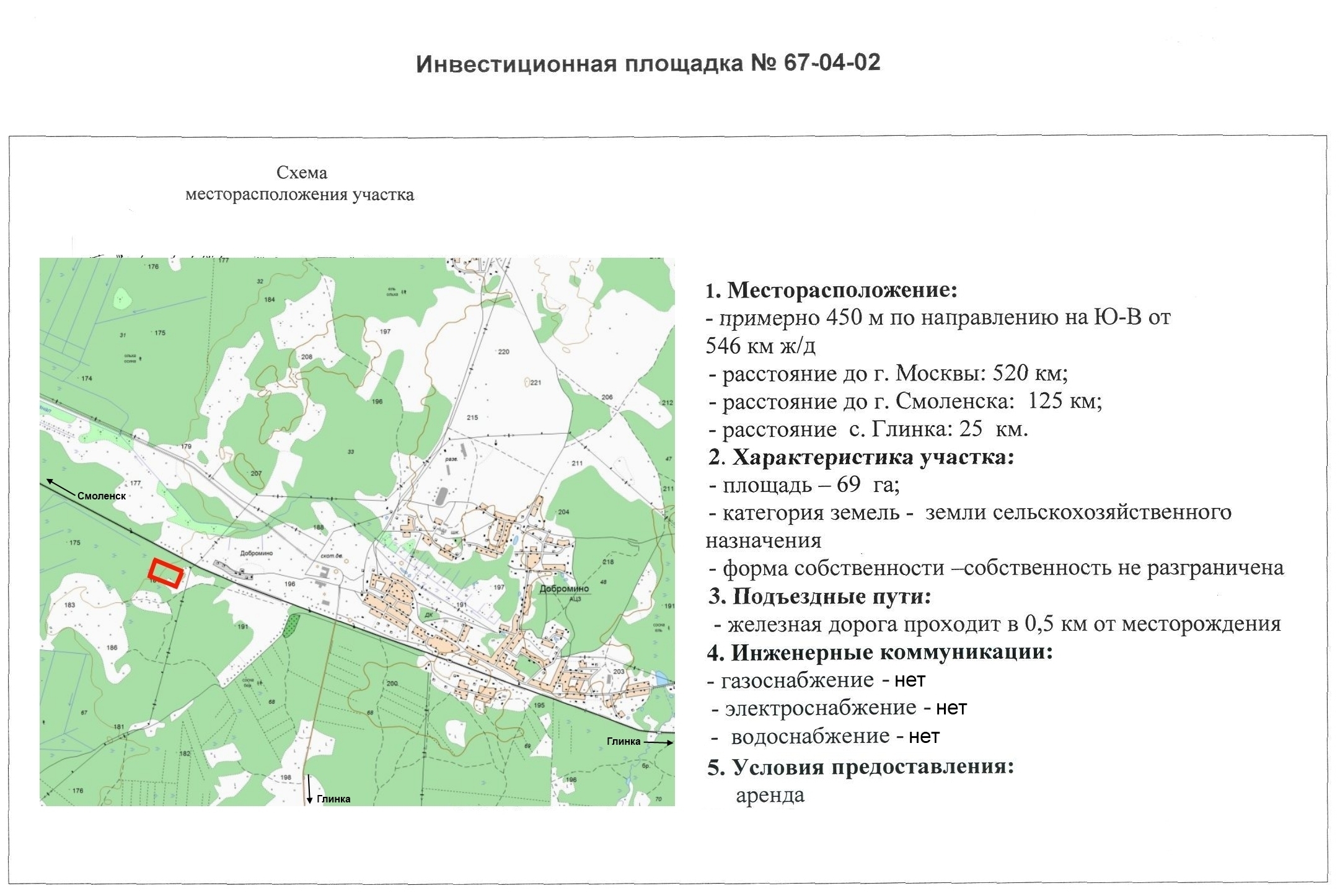 1. Месторасположение:- Российская Федерация, Смоленская область, Глинковский район, Доброминское сельское поселение, примерно 450 м по направлению на юго-восток от 546 км ж/д;- расстояние до г.Москвы: 520 км;- расстояние до г.Смоленска: 125 км.- расстояние: с.Глинка: 25 км.2. Характеристика участка:- площадь: 69 га;- категория земель: земли сельскохозяйственного назначения.- разрешенное использование: для производственных целей;- форма собственности: собственность не разграничена;- границы земельного участка: не установлены;- кадастровый номер: отсутствует;- обременения: отсутствуют.3.Подъездные пути:- железная дорога проходит в 0,5 от месторождения.4. Инженерные коммуникации:- газоснабжение: нет;- электроснабжение: нет;- водоснабжение: нет.5.Условия предоставления:- долгосрочная аренда;- выкуп.